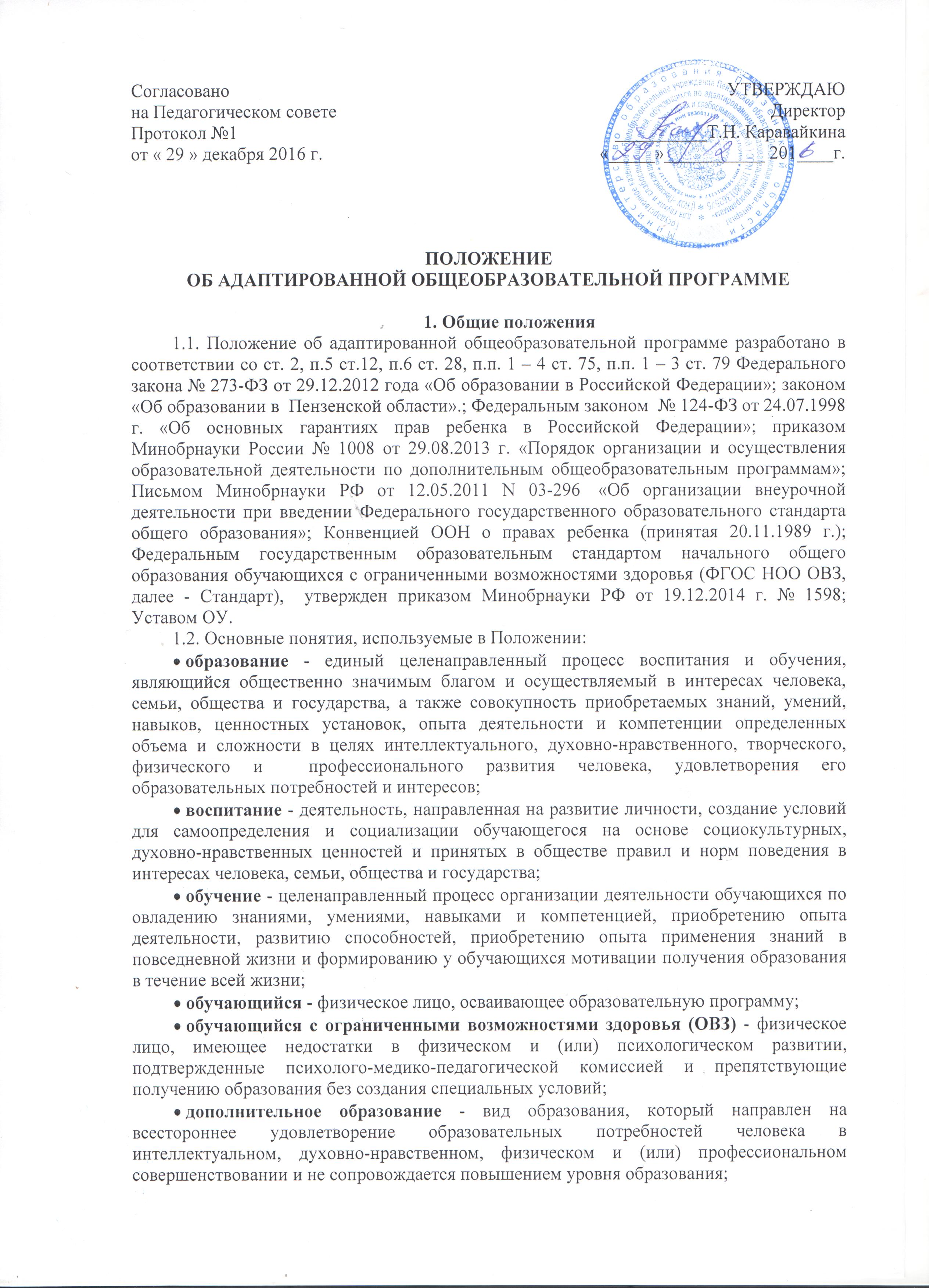 внеурочная деятельность – образовательная деятельность на основе вариативной составляющей базисного учебного плана,  отличная от урочной системы обучения,  позволяющая в полной мере реализовать требования ФГОС общего образования. примерная основная образовательная программа - учебно-методическая документация (примерный учебный план, примерный календарный учебный график, примерные рабочие программы учебных предметов, курсов, дисциплин (модулей), иных компонентов), определяющая рекомендуемые объем и содержание образования определенного уровня и (или) определенной направленности, планируемые результаты освоения образовательной программы, примерные условия образовательной деятельности;рабочая программа – модель совместной деятельности педагога и обучающихся по достижению целей программы определенной направленности;адаптированная образовательная программа – образовательная программа, адаптированная для обучения лиц с ограниченными возможностями здоровья с учетом особенностей их психофизического развития, индивидуальных возможностей и при необходимости обеспечивающая коррекцию нарушений развития и социальную адаптацию указанных лиц; программа внеурочной деятельности –   (как программный жанр  возникла  в условиях введения ФГОС общего образования)  – перечень требований и организационных мероприятий, направленных на развитие личности обучающихся за рамками урока; является основной структурной единицей  программно-методического сопровождения определённой модели организации внеурочной деятельности;индивидуальный учебный план – учебный план, обеспечивающий освоение образовательной программы на основе индивидуализации ее содержания с учетом особенностей и образовательных потребностей конкретного обучающегося;специальные условия для получения образования обучающимися с ОВЗ: использование специальных образовательных программ и методов обучения и воспитания, специальных учебников, учебных пособий и дидактических материалов, специальных технических средств обучения коллективного и индивидуального пользования, предоставление услуг сурдопереводчика, проведение групповых и индивидуальных коррекционных занятий и другие условия, без которых невозможно или затруднено освоение образовательных программ обучающимися с ОВЗ.1.3. Адаптированная основная общеобразовательная программа начального общего образования для обучающихся с нарушениями слуха (далее АООП) – это учебно-методическая документация, определяющая рекомендуемые Федеральным государственным образовательным стандартом объем и содержание образования, планируемые результаты освоения образовательной программы, условия образовательной деятельности, включая расчеты нормативных затрат оказания государственных услуг по реализации образовательной программы. 1.4. АООП самостоятельно разрабатывается и утверждается ОУ в соответствии с Федеральным государственным образовательным стандартом начального общего образования для детей с ограниченными возможностями здоровья (ФГОС НОО ОВЗ) и на основе Примерных адаптированных основных общеобразовательных программ  начального общего образования  глухих (слабослышащих) обучающихся (одобрены решением Федерального учебно-методического объединения по общему образованию (протокол  от 22.12.2015 г. № 4/15)).1.5. АООП  определяет содержание и организацию образовательной деятельности  и обеспечивает решение образовательно-коррекционных задач.1.6. АООП направлена на формирование общей культуры обучающихся, на их духовно-нравственное, социальное, личностное и интеллектуальное развитие, формирование и развитие жизненной компетенции, активности и самостоятельности в познании и общении с людьми с сохранным и нарушенным слухом, в разных видах деятельности, сохранение и укрепление здоровья обучающихся.1.7. АООП для обучающихся с ОВЗ, имеющих инвалидность, дополняется индивидуальной программой реабилитации и абилитации (далее — ИПРА) инвалида в части создания специальных условий получения образования.1.8. АООП  реализуется с учетом образовательных потребностей обучающихся на основе специально разработанных учебных планов, в том числе индивидуальных, которые обеспечивают освоение образовательной программы на основе индивидуализации ее содержания с учетом особенностей и образовательных потребностей конкретного обучающегося. 1.9. АООП может иметь один или несколько вариантов с учетом особых образовательных потребностей обучающихся. 1.10. АООП реализуется  через организацию урочной и внеурочной деятельности,  возможно использование сетевой формы. 2. Структура и содержание АООП2.1.АООП включает обязательную часть и часть, формируемую участниками образовательных отношений. Соотношение частей определяется дифференцированно в зависимости от варианта АООП  и составляет: 80% и 20%, 70% и 30% или 60% и 40%.2.2. АООП  содержит три раздела: - целевой, - содержательный,- организационный.2.2.1. Целевой раздел определяет общее назначение, цели, задачи и планируемые результаты реализации АООП, а также способы определения достижения этих целей и результатов. Целевой раздел включает: 1) Титульный лист, который содержит:- наименование общеобразовательного учреждения, согласно Уставу ОУ; - гриф согласования и  утверждения программы (с указанием даты и номера приказа директора Учреждения);- название программы (с указанием области знаний);- предмет, класс, в котором изучается учебный курс;- год составления программы. 2) пояснительную записку, которая раскрывает:- конкретизированные цели реализации АООП (в соответствии с требованиями Стандарта  к результатам освоения обучающимися АООП);- принципы и подходы к формированию АООП;-  общую характеристику АООП;- психолого-педагогическую характеристику обучающихся с нарушениями слуха;-  описание особых образовательных потребностей обучающихся с нарушениями слуха;3) планируемые результаты освоения обучающимися АООП, которые должны: - обеспечивать связь между требованиями Стандарта, образовательной деятельностью и системой оценки результатов освоения АООП;-  являться основой для разработки АООП;- являться содержательной и критериальной основой для разработки рабочих программ учебных предметов и учебно-методической литературы, а также для системы оценки качества освоения обучающимися АООП в соответствии с требованиями Стандарта.Структура и содержание планируемых результатов освоения АООП должны отражать требования Стандарта, передавать специфику образовательной деятельности (в частности, специфику целей изучения отдельных учебных предметов и курсов коррекционно-развивающей области), соответствовать возрастным возможностям и особым образовательным потребностям  обучающихся.4) систему оценки достижения планируемых результатов освоения АООП.2.2.2.Содержательный раздел определяет общее содержание образования обучающихся с нарушениями слуха и включает следующие программы, ориентированные на достижение личностных, предметных и метапредметных результатов (в зависимости от варианта АООП содержательный раздел может быть ориентирован на достижение только личностных и предметных результатов):1) программу формирования универсальных учебных действий у обучающихся с ОВЗ;2) программы отдельных учебных предметов, курсов коррекционно-развивающей области и курсов внеурочной деятельности;3) программу духовно-нравственного развития и воспитания  обучающихся;4) программу формирования экологической культуры, здорового и безопасного образа жизни;5) программу коррекционной работы, направленную на реализацию особых образовательных потребностей обучающегося, преодоление коммуникативных барьеров и поддержку в освоении АООП.;6) программу внеурочной деятельности. 2.2.3. Организационный раздел определяет общие рамки организации образовательной деятельности и механизмы реализации АООП, включает:1) учебный план, включающий предметные и коррекционно-развивающую области, направления внеурочной деятельности. Учебный план является основным организационным механизмом реализации АООП,  обеспечивает введение в действие и реализацию требований Стандарта, определяет общий объем нагрузки и максимальный объем аудиторной нагрузки обучающихся, состав и структуру обязательных предметных и коррекционно-развивающей областей по классам (годам обучения). АООП  может включать как один, так и несколько учебных планов.2) систему специальных условий реализации АООП в соответствии с требованиями Стандарта; 3) кадровые условия;4) финансово-экономические условия;5) материально-технические условия.3. АООП предусматривает  решение задач:- создать благоприятные условия для реализации особых образовательных потребностей обучающихся с нарушениями слуха; - создать условия для специальной организации образовательной среды в соответствии с особыми образовательными потребностями обучающихся, их индивидуальными особенностями здоровья;- обеспечить психолого-педагогическую помощь обучающимся в овладении содержанием АООП;- обеспечить специальную психолого-педагогическую помощь для формировании у обучающихся полноценной жизненной компетенции, развития коммуникативных и познавательных возможностей;- оказывать непрерывную консультативно-методическую помощь родителям (законным представителям)  обучающихся.4. Требования к оформлению АООП:- текст набирается в редакторе Word шрифтом Times New Roman; шрифт 12-14; межстрочный интервал одинарный; выравнивание по ширине; абзац (красная строка) – ; поля слева 2, сверху, снизу и справа – ; центровка заголовков и абзацы в тексте выполняются при помощи средств Word, формат А4. Таблицы вставляются непосредственно в текст;- титульный лист считается первым, но не нумеруется, так же, как и листы приложения;- список литературы строится в алфавитном порядке, с указанием города и названия издательства, года выпуска, количества страниц документа (книги), если он полностью изучен